TỜ TRÌNH CỦA HỘI ĐỒNG QUẢN TRỊ CÔNG TY CỔ PHẦN ĐẦU TƯ VÀ PHÁT TRIỂN ĐÔ THỊ LONG GIANG (V/v: Xin ý kiến của Đại hội đồng cổ đông thường niên năm 2017)Kính gửi: ĐẠI HỘI ĐỒNG CỔ ĐÔNG THƯỜNG NIÊN NĂM 2017Hội đồng quản trị Công ty CPĐT&PTĐT Long Giang kính trình Đại hội đồng Cổ đông thường niên năm 2017 thông qua các nội dung sau: Thông qua báo cáo kết quả SXKD năm 2016 và kế hoạch SXKD năm 2017 của Ban điều hành với các chỉ tiêu chính như sau:Kết quả SXKD năm 2016 theo báo cáo tài chính năm 2016 của công ty mẹ:Kết quả SXKD năm 2016 theo báo cáo tài chính hợp nhất năm 2016:Phân phối lợi nhuận sau thuế năm 2016: Kế hoạch SXKD năm 2017 của công ty:Ghí chú: (* ) Theo số liệu báo cáo kết quả phát hành ngày 23/01/2017Thông qua các báo cáo: Báo cáo tài chính 2016 và báo cáo tài chính hợp nhất năm 2016 đã được kiểm toánBáo cáo kết quả SXKD năm 2016 và Kế hoạch SXKD năm 2017 của Ban điều hành. Báo cáo kết quả hoạt động 2016 và kế hoạch hoạt động năm 2017 của Ban kiểm soát;Thông qua việc chi thù lao năm 2016 và kế hoạch thù lao của thành viên Hội đồng quản trị và Ban kiểm soát năm 2017:Kế hoạch chi thù lao năm 2016Tổng mức thù lao của HĐQT là		: 324.000.000 đồngTổng mức thù lao của Ban Kiểm soát là	: 108.000.000 đồngKế hoạch chi thù lao năm 2017Thù lao của thành viên HĐQT và BKS năm 2017:Tổng mức thù lao: 1.200.000.000đ (Một tỷ hai trăm triệu đồng)Thưởng cho HĐQT hoàn thành vượt mức kế hoạch sẽ được thưởng: 5% phần lợi nhuận vượt kế hoạch.Ủy quyền cho Hội đồng quản trị phân phối tiền thù lao cho thành viên HĐQT, Ban kiểm soát.Thông qua việc lựa chọn đơn vị kiểm toán báo cáo tài chính năm 2016:Theo đề xuất của Ban kiểm soát, Hội đồng Quản trị kính trình ĐHĐCĐ thường niên 2017 uỷ quyền cho Hội đồng quản trị lựa chọn một trong các đơn vị kiểm toán được UBCK chấp thuận tiến hành kiểm toán Báo cáo chính năm 2017 của Công ty.Trên đây là nội dung các vấn đề HĐQT kính trình ĐHĐCĐ thường niên năm 2017   thông qua. 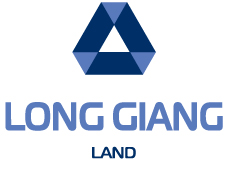 COÂNG TY COÅ PHAÀN ÑAÂU TÖ VAØPHAÙT TRIEÅN ÑOÂ THÒ LONG GIANG... ...Số: 02 /HĐQT-ĐHĐCĐTNCOÄNG HOAØ XAÕ HOÄI CHUÛ NGHÓA VIEÄT NAMÑoäc laäp – Töï do – Haïnh phuùc............. ..............Hà nội, ngày  10 tháng  04 năm 2017TTCHỈ TIÊUSỐ TIỀNGHI CHÚ1Doanh thu 236.806.416.2132Lợi nhuận sau thuế5.249.751.228TTCHỈ TIÊUSỐ TIỀNGHI CHÚ1Doanh thu 191.636.397.7702Lợi nhuận sau thuế15.029.885.2433Tăng vốn điều lệ từ nguồn thặng dư vốn20%/vốn điều lệ VĐL cũ: 199.992.750.000đTTCHỈ TIÊUSỐ TIỀNGHI CHÚ1Lợi nhuận sau thuế năm 20165.249.751.2282Trích Quỹ Đầu tư Phát triển 10%524.975.1223Trích Quỹ Dự phòng bổ sung VĐL 5%262.487.5614Trích Quỹ Khen thưởng phúc lợi 10%524.975.1225Thù lao HĐQT, BKS năm 2016432.000.000TTCHỈ TIÊUTHỰC HIỆNNĂM 2016KẾ HOẠCHNĂM 2017TỶ LỆ 1Doanh thu 236.806.416.2131.000.000.000.000422%2Lợi nhuận sau thuế5.249.751.228100.000.000.000   1.900%3Vốn điều lệ 345.966.840.000*532.422.300.000154%Nơi nhận:ĐHĐCĐ thường niên 2017;Thành viên HĐQT;Lưu VPCty.TM. HỘI ĐỒNG QUẢN TRỊCHỦ TỊCH(Đã ký)LÊ HÀ GIANG